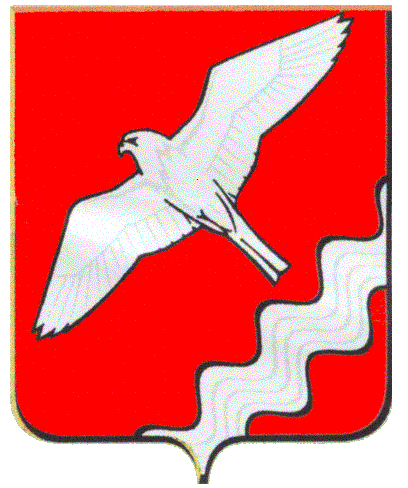 ДУМА МУНИЦИПАЛЬНОГО ОБРАЗОВАНИЯКРАСНОУФИМСКИЙ ОКРУГСОРОК ПЯТОЕ ЗАСЕДАНИЕ ШЕСТОГО СОЗЫВАРЕШЕНИЕот 26.08.2021  № 305 г. КрасноуфимскВ соответствии со статьей 16 Федерального закона от 6 октября 2003 года № 131-ФЗ «Об общих принципах организации местного самоуправления в Российской Федерации», статьями 3, 30 Федерального закона от 31 июля 2020 года № 248-ФЗ «О государственном контроле (надзоре) и муниципальном контроле в Российской Федерации», руководствуясь ст. 22, 34, 47, 48 Устава Муниципального образования Красноуфимский округ Дума Муниципального образования Красноуфимский округРЕШИЛА:1. Утвердить Положение о муниципальном земельном контроле на территории Муниципального образования Красноуфимский округ;2. Признать утратившим силу Положение о порядке осуществления муниципального земельного контроля на территории Муниципального образования Красноуфимский округ утвержденное решением Думы Муниципального образования Красноуфимский округ № 154 от 29.08.2019         с 1 января 2022 года.3. Настоящее решение вступает в силу с 1 января 2022 года.4. Опубликовать настоящее решение в газете «Вперед» и разместить на официальном сайте МО Красноуфимский округ.5. Контроль за выполнением  решения возложить на постоянную депутатскую комиссию по экономической политике, бюджету и налогам (Боровков А.Ф.).Председатель ДумыМуниципального образованияКрасноуфимский округ                                                             М.В. БормотоваГлава Муниципального образования Красноуфимский округ                                                                    О.В. РяписовУтвержденорешением Думы Муниципального образования Красноуфимский округ                                                                                                                 от 26.08.2021 г. № 305ПОЛОЖЕНИЕо муниципальном земельном контроле на территории Муниципального образования Красноуфимский округI. Общие положения1. Настоящее Положение определяет порядок организации и осуществления муниципального земельного контроля на территории Муниципального образования Красноуфимский округ.2. Муниципальный земельный контроль (далее – муниципальный контроль) – деятельность, направленная на предупреждение, выявление и пресечение нарушений обязательных требований земельного законодательства (далее обязательных требований), осуществляемая в пределах полномочий посредством профилактики нарушений обязательных требований, оценки соблюдения гражданами и организациями обязательных требований, выявления нарушений обязательных требований, принятия предусмотренных законодательством Российской Федерации мер по пресечению выявленных нарушений обязательных требований, устранению их последствий и (или) восстановлению правового положения, существовавшего до возникновения таких нарушений.3. Муниципальный контроль на территории Муниципального образования Красноуфимский округ осуществляет Комитет по управлению имуществом Муниципального образования Красноуфимский округ (далее Комитет).4. Муниципальный контроль осуществляется в соответствии со статьей 72 Земельного кодекса Российской Федерации, Федеральным законом от 31.07.2020 № 248-ФЗ «О государственном контроле (надзоре) и муниципальном контроле в Российской Федерации», другими федеральными законами, актами Президента Российской Федерации, постановлениями Правительства Российской Федерации, настоящим Положением и нормативно-правовыми актами Администрации Муниципального образования Красноуфимский округ.5. Предметом муниципального контроля является:1) соблюдение юридическими лицами, индивидуальными предпринимателями, гражданами (далее – контролируемые лица) обязательных требований в отношении объектов земельных отношений, за нарушение которых законодательством Российской Федерации предусмотрена административная ответственность;2) исполнение решений, принимаемых по результатам контрольных мероприятий.6. Муниципальный контроль осуществляет должностное лицо Комитета, в должностные обязанности которого в соответствии с должностной инструкцией входит осуществление муниципального земельного контроля, в том числе проведение профилактических и контрольных мероприятий (далее - должностное лицо Комитета).7. Решение о проведении контрольных мероприятий, в том числе документарной проверки принимается председателем Комитета.8. При осуществлении муниципального контроля должностные лица органа муниципального контроля обладают правами и обязанностями, установленными статьей 29 Федерального закона от 31.07.2020 № 248-ФЗ «О государственном контроле (надзоре) и муниципальном контроле».9. Объектами муниципального земельного контроля являются земли, земельные участки, части земельных участков, расположенные в границах Муниципального образования Красноуфимский округ.10. Комитет обеспечивает учет объектов контроля в рамках осуществления муниципального земельного контроля.При сборе, обработке, анализе и учете сведений об объектах контроля для целей их учета должностное лицо Комитета использует информацию, представляемую в соответствии с нормативно-правовыми актами, информацию, получаемую в рамках межведомственного взаимодействия, а также общедоступную информацию.При осуществлении учета объектов контроля на контролируемых лиц не может возлагаться обязанность по представлению сведений, документов, если иное не предусмотрено федеральными законами, а также, если соответствующие сведения, документы содержатся в государственных или муниципальных информационных ресурсах.11. Система оценки и управления рисками при осуществлении муниципального земельного контроля на территории Муниципального образования Красноуфимский округ не применяется.12. В соответствии с пп. 1 ст. 8, п. 7 ст. 22, п. 2 ст. 61 Федерального закона от 31.07.2020 № 248-ФЗ «О государственном контроле (надзоре) и муниципальном контроле» при осуществлении муниципального земельного контроля на территории Муниципального образования Красноуфимский округ система оценки и управления рисками не применяется, плановые контрольные  мероприятия не проводятся.13. Внеплановые контрольные мероприятия проводятся с учетом особенностей, установленных статьёй 66 Федерального закона от 31.07.2020 № 248-ФЗ «О государственном контроле (надзоре) и муниципальном контроле» и главой III настоящего Положения.14. В целях оценки риска причинения вреда (ущерба) охраняемым законом ценностям устанавливаются индикаторы риска нарушения обязательных требований (Приложение № 1).15. Индикаторы риска нарушения обязательных требований сами по себе не являются нарушениями таких требований, но с высокой степенью вероятности свидетельствуют о наличии таких нарушений и риска причинения вреда (ущерба) охраняемым законом ценностям.16. Выявление соответствия объекта контроля индикаторам риска нарушения обязательных требований является основанием для проведения внепланового контрольного мероприятия. Решение о проведении и виде контрольного мероприятия принимается председателем Комитета.II. Профилактика рисков причинения вреда (ущерба) охраняемым законом ценностям17. Профилактика рисков причинения вреда (ущерба) охраняемым законом ценностям направлена на достижение следующих основных целей:1) стимулирование добросовестного соблюдения обязательных требований всеми контролируемыми лицами;2) устранение условий, причин и факторов, способных привести к нарушениям обязательных требований и (или) причинению вреда (ущерба) охраняемым законом ценностям;3) создание условий для доведения обязательных требований до контролируемых лиц, повышение информированности о способах их соблюдения.18. Профилактика рисков причинения вреда (ущерба) охраняемым законом ценностям осуществляется в соответствии с ежегодно утверждаемой программой профилактики рисков причинения вреда (ущерба) охраняемым законом ценностям при осуществлении муниципального контроля (далее - программа профилактики).Профилактические мероприятия, предусмотренные программой профилактики, обязательны для проведения Комитетом.Комитет может проводить профилактические мероприятия, не предусмотренные программой профилактики.19. Комитет проводит следующие профилактические мероприятия:1) информирование;2) объявление предостережения о недопустимости нарушения обязательных требований (далее – предостережение);3) консультирование;4) обобщение правоприменительной практики. 20. Информирование осуществляется путем размещения сведений по вопросам соблюдения обязательных требований, предусмотренных частью 3 статьи 46 Федерального закона от 31.07.2020 № 248-ФЗ «О государственном контроле (надзоре) и муниципальном контроле в Российской Федерации» на официальном сайте Муниципального образования Красноуфимский округ (http://rkruf.ru/) в сети «Интернет», в средствах массовой информации и в иных формах.21. В случае наличия у Комитета сведений о готовящихся нарушениях обязательных требований или признаках нарушений обязательных требований и (или) в случае отсутствия подтвержденных данных о том, что нарушение обязательных требований причинило вред (ущерб) охраняемым законом ценностям либо создало угрозу причинения вреда (ущерба) охраняемым законом ценностям, Комитет объявляет контролируемому лицу предостережение о недопустимости нарушения обязательных требований и предлагает принять меры по обеспечению соблюдения обязательных требований.22. Предостережение должно содержать указание на соответствующие требования, предусматривающий их нормативный правовой акт, информацию о том, какие конкретно действия (бездействие) контролируемого лица могут привести или приводят к нарушению обязательных требований, а также предложение принять меры по обеспечению соблюдения обязательных требований. Предостережение не может содержать требование представления контролируемым лицом сведений и документов.23. Контролируемое лицо вправе после получения предостережения подать в Комитет возражение в отношении указанного предостережения. Возражение рассматривается в течение 20 рабочих дней со дня получения возражения. В результате рассмотрения возражения контролируемому лицу направляется ответ о согласии или несогласии с возражением. В случае несогласия Комитет направляет контролируемому лицу ответ, в котором указывает обоснование несогласия с доводами, указанными в возражении.24. Комитет осуществляет учет объявленных им предостережений и использует соответствующие данные для проведения контрольных мероприятий.25. Консультирование контролируемых лиц и их представителей по вопросам, связанным с организацией и осуществлением муниципального земельного контроля, проводится в устной и письменной форме без взимания платы. 26. Консультирование в устной форме проводится должностным лицом по телефону, посредством видео-конференц-связи, на личном приеме, в ходе проведения профилактического мероприятия, контрольного мероприятия по следующим вопросам:а) местонахождение, контактные телефоны, адрес официального сайта Муниципального образования Красноуфимский округ в сети «Интернет» и адреса электронной почты;б) график работы Комитета, время приема посетителей;в) номера кабинетов, где проводятся прием и информирование посетителей по вопросам осуществления муниципального земельного контроля;г) перечень нормативных правовых актов, регулирующих осуществление муниципального земельного контроля;д) перечень актов, содержащих обязательные требования.По итогам консультирования информация в письменной форме контролируемым лицам и их представителям не предоставляется. Контролируемое лицо вправе направить запрос в Администрацию Муниципального образования Красноуфимский округ о предоставлении письменного ответа в порядке, установленном Федеральным законом от 02.05.2006 года № 59-ФЗ «О порядке рассмотрения обращений граждан Российской Федерации».27. В ходе консультирования не может предоставляться информация, содержащая оценку конкретного контрольного мероприятия, решений и (или) действий должностного лица Комитета, иных участников контрольного мероприятия, а также результаты проведенной в рамках контрольного мероприятия экспертизы.28. Консультирование в письменной форме осуществляется путем направления ответа на письменной обращение контролируемых лиц и их представителей по следующим вопросам: а) основание отнесения объекта, принадлежащего или используемого контролируемым лицом, к категории риска;б) наличие запланированных контрольных мероприятий в отношении объектов контроля, принадлежащего или используемого контролируемым лицом.29. В случае поступления более трех однотипных запросов контролируемых лиц о предоставлении письменных ответов об организации 
и осуществлении муниципального земельного контроля, консультирование по однотипным вопросам, осуществляется посредством размещения на официальном сайте Муниципального образования Красноуфимский округ в информационно-телекоммуникационной сети Интернет (http://rkruf.ru/) письменного разъяснения, подписанного председателем Комитета.30. Рассмотрение письменных обращений осуществляется в порядке и сроки, установленные Федеральным законом от 02.05.2006 № 59-ФЗ «О порядке рассмотрения обращений граждан Российской Федерации».31. Обобщение правоприменительной практики. Комитет осуществляет обобщение правоприменительной практики ‎и проведения муниципального земельного контроля один раз в год. По итогам обобщения правоприменительной практики обеспечивается подготовка доклада о результатах правоприменительной практики и проведения муниципального земельного контроля (далее – доклад ‎о правоприменительной практике).Для подготовки доклада о правоприменительной практике Комитетом используется информация о проведенных контрольных мероприятиях, профилактических мероприятиях, о результатах административной и судебной практики.Доклад о правоприменительной практике утверждается председателем Комитета и размещается на официальном сайте муниципального образования в сети «Интернет» не позднее ‎1 марта года, следующего за отчетным.III. Осуществление муниципального контроля32. При осуществлении муниципального контроля проводятся следующие контрольные мероприятия:1) контрольные мероприятия без взаимодействия с контролируемыми лицами;2) контрольные мероприятия при взаимодействии с контролируемыми лицами.33. Комитетом проводятся следующие контрольные мероприятия без взаимодействия с контролируемыми лицами:1) наблюдение за соблюдением обязательных требований;2) выездное обследование.Порядок проведения контрольных мероприятий без взаимодействия контролируемыми лицами предусмотрен статьями 74, 75 Федерального закона от 31.07.2020 № 248-ФЗ «О государственном контроле (надзоре) и муниципальном контроле в Российской Федерации».Контрольные мероприятия без взаимодействия контролируемыми лицами проводятся должностным лицом Комитета на основании заданий, подписанных председателем Комитета.34. Комитетом при осуществлении муниципального земельного контроля проводятся следующие виды контрольных мероприятий и контрольных действий в рамках указанных мероприятий:1) Без взаимодействия с контролируемыми лицами:а) наблюдение за соблюдением обязательных требований (посредством анализа данных о деятельности контролируемого лица);б) выездное обследование (посредством визуальной оценки соблюдения контролируемыми лицами обязательных требований).2) С взаимодействием с контролируемыми лицами:а) инспекционный визит (посредством осмотра, опроса, получения письменных объяснений, инструментального обследования, истребования документов, которые в соответствии с обязательными требованиями должны находиться в месте нахождения (осуществления деятельности) контролируемого лица (его филиалов, представительств, обособленных структурных подразделений) либо объекта контроля);б) рейдовый осмотр (посредством осмотра, опроса, получения письменных объяснений, инструментального обследования, истребования документов, которые в соответствии с обязательными требованиями должны находиться в месте нахождения (осуществления деятельности) контролируемого лица (его филиалов, представительств, обособленных структурных подразделений) либо объекта контроля);в) документарная проверка (посредством получения письменных объяснений, истребования документов);г) выездная проверка (посредством осмотра, опроса, получения письменных объяснений, инструментального обследования, истребования документов).35. В рамках контрольных мероприятий при взаимодействии с контролируемыми лицами проводятся следующие контрольные действия: 1) осмотр;2) опрос;3) получение письменных объяснений;4) истребование документов;5) инструментальное обследование.Порядок проведения контрольных действий определен главой 14 Федерального закона от 31.07.2020 № 248-ФЗ «О государственном контроле (надзоре) и муниципальном контроле в Российской Федерации».36. Под взаимодействием должностного лица Комитета с контролируемыми лицами или их представителями понимаются встречи, телефонные и иные переговоры (непосредственное взаимодействие), запрос документов, иных материалов, присутствие должностного лица Комитета по месту нахождения объекта контроля (за исключением случаев присутствия должностного лица Комитета на общедоступных производственных объектах).37. Основания для проведения контрольных мероприятий:1) наличие у Комитета сведений о причинении вреда (ущерба) или об угрозе причинения вреда (ущерба) охраняемым законом ценностям либо выявление соответствия объекта контроля параметрам, утвержденным индикаторами риска нарушения обязательных требований, или отклонения объекта контроля от таких параметров;2) выявление соответствия объекта контроля индикаторам риска нарушения обязательных требований;3) поручение Президента Российской Федерации, поручение Правительства Российской Федерации о проведении контрольных мероприятий в отношении конкретных контролируемых лиц;4) требование прокурора о проведении контрольного мероприятия в рамках надзора за исполнением законов, соблюдением прав и свобод человека и гражданина по поступившим в органы прокуратуры материалам и обращениям;5) истечение срока исполнения предписания об устранении нарушений обязательных требований.38. При рассмотрении сведений о причинении вреда (ущерба) или об угрозе причинения вреда (ущерба) охраняемым законом ценностям, содержащихся в обращениях (заявлениях) граждан и организаций, информации от органов государственной власти, органов местного самоуправления, из средств массовой информации, должностным лицом проводится оценка их достоверности в порядке, предусмотренном пунктом 3 статьи 58 Федерального закона от 31.07.2020 №248-ФЗ «О государственном контроле (надзоре) и муниципальном контроле в Российской Федерации».39. По итогам рассмотрения сведений о причинении вреда (ущерба) или об угрозе причинения вреда (ущерба) охраняемым законом ценностям должностное лицо Комитета  направляет председателю Комитета:1) при подтверждении достоверности сведений о причинении вреда (ущерба) или об угрозе причинения вреда (ущерба) охраняемым законом ценностям либо выявлении соответствия объекта контроля индикаторам риска нарушения требований земельного законодательства - мотивированное представление о проведении контрольного мероприятия;2) при отсутствии подтверждения достоверности сведений о причинении вреда (ущерба) или об угрозе причинения вреда (ущерба) охраняемым законом ценностям, а также при невозможности выявления соответствия объекта контроля индикаторам риска нарушения обязательных требований - мотивированное представление о направлении предостережения о недопустимости нарушения обязательных требований;3) при невозможности подтвердить личность гражданина, полномочия представителя гражданина или организации, обнаружении недостоверности сведений о причинении вреда (ущерба) или об угрозе причинения вреда (ущерба) охраняемым законом ценностям - мотивированное представление об отсутствии основания для проведения контрольного мероприятия.Типовая форма мотивированного представления о проведении контрольного мероприятия, о направлении предостережения о недопустимости нарушения обязательных требований, об отсутствии основания для проведения контрольного мероприятия утверждается нормативным правовым актом Администрации Муниципального образования Красноуфимский округ.40. Контрольные мероприятия, предусматривающие взаимодействие с контролируемым лицом, в том числе документарная проверка, проводятся на основании распоряжения Комитета (далее - распоряжение), в котором указывается:1) дата, время и место принятия решения;2) кем принято решение;3) основание проведения контрольного мероприятия;4) вид контроля;5) фамилии, имена, отчества (при наличии), должность должностного лица Комитета, уполномоченного на проведение контрольного мероприятия, а также привлекаемых к проведению контрольного мероприятия специалистов, экспертов или наименование экспертной организации, привлекаемой к проведению такого мероприятия;6) объект контроля, в отношении которого проводится контрольное мероприятие;7) адрес места осуществления контролируемым лицом деятельности или адрес нахождения иных объектов контроля, в отношении которых проводится контрольное мероприятие (может не указываться в отношении рейдового осмотра);8) фамилия, имя, отчество (при наличии) гражданина или наименование организации, адрес организации (ее филиалов, представительств, обособленных структурных подразделений), ответственных за соответствие объекта контроля обязательным требованиям, в отношении которого проводится контрольное мероприятие (может не указываться в отношении рейдового осмотра);9) вид контрольного мероприятия;10) перечень контрольных действий, совершаемых в рамках контрольного мероприятия, предусматривающего взаимодействие с контролируемым лицом;11) предмет контрольного мероприятия;12) проверочные листы, если их применение является обязательным;13) дата проведения контрольного мероприятия, в том числе срок непосредственного взаимодействия с контролируемым лицом (может не указываться в отношении рейдового осмотра в части срока непосредственного взаимодействия с контролируемым лицом;14) перечень документов, предоставление которых гражданином, организацией необходимо для оценки соблюдения обязательных требований (в случае, если в рамках контрольного мероприятия предусмотрено предоставление контролируемым лицом документов в целях оценки соблюдения обязательных требований).41. Внеплановые контрольные мероприятия, за исключением внеплановых контрольных мероприятий без взаимодействия, проводятся по основаниям, предусмотренным  пунктом 37 настоящего Положения.42. С органами прокуратуры согласовываются внеплановые контрольные мероприятия, проводимые в форме инспекционного визита, рейдового осмотра, выездной проверки, за исключением случаев проведения указанных внеплановых контрольных мероприятий, предусмотренных подпунктом 3 пункта 34 настоящего Положения.В день подписания распоряжения о проведении внепланового контрольного мероприятия в целях согласования его проведения с прокуратурой должностное лицо Комитета направляет в органы прокуратуры сведения о внеплановом контрольном мероприятии с приложением копии распоряжения и документов, содержащих сведения, послужившие основанием для его проведения, посредством Единого реестра контрольных (надзорных) мероприятий, за исключением направления сведений и документов, содержащих государственную или иную охраняемую законом тайну.43. Если основанием для проведения внепланового контрольного мероприятия являются сведения о непосредственной угрозе причинения вреда (ущерба) охраняемым законом ценностям, должностное лицо Комитета для принятия неотложных мер по ее предотвращению и устранению приступает к проведению внепланового контрольного мероприятия незамедлительно (в течение двадцати четырех часов после получения соответствующих сведений) с извещением об этом органов прокуратуры посредством направления в тот же срок документов, предусмотренных пунктом 45 настоящего Положения. Уведомление контролируемого лица в этом случае может не проводится.44. При проведении контрольного мероприятия в месте осуществления деятельности контролируемого лица, контролируемому лицу (его представителю) должностным лицом Комитета предъявляется служебное удостоверение, заверенная печатью бумажная копия распоряжения либо распоряжение в форме электронного документа, подписанного квалифицированной электронной подписью, а также сообщается учетный номер контрольного мероприятия в Едином реестре контрольных (надзорных) мероприятий.45. По требованию контролируемого лица должностное лицо Комитета обязано предоставить информацию об экспертах, экспертных организациях и иных лицах, привлекаемых для проведения контрольного мероприятия при взаимодействии с контролируемым лицом, в целях подтверждения полномочий.46. В случае, если проведение контрольного мероприятия оказалось невозможным в связи с отсутствием контролируемого лица по месту нахождения (осуществления деятельности), либо в связи с фактическим неосуществлением деятельности контролируемым лицом, либо в связи с иными действиями (бездействием) контролируемого лица, повлекшими невозможность проведения или завершения такого контрольного мероприятия, должностное лицо Комитета составляет акт о невозможности проведения контрольного мероприятия с указанием причин и информирует контролируемое лицо о невозможности проведения контрольного мероприятия в установленном порядке. В этом случае должностное лицо вправе совершить контрольные действия в рамках указанного контрольного мероприятия в любое время до завершения проведения контрольного мероприятия.Типовая форма акта о невозможности проведения или завершения контрольного мероприятия утверждается нормативным правовым актом Администрации Муниципального образования Красноуфимский округ.47. В случае, указанном в пункте 46  настоящего Положения, должностное лицо Комитета вправе принять решение о проведении в отношении контролируемого лица такого же контрольного мероприятия без предварительного уведомления контролируемого лица и без согласования с органами прокуратуры.48. Уклонение контролируемого лица от проведения контрольного мероприятия или воспрепятствование его проведению влечет ответственность, установленную федеральным законом.49. Информирование контролируемых лиц о совершаемых должностным лицом Комитета действиях и принимаемых решениях осуществляется посредством размещения сведений об указанных действиях и решениях в Едином реестре контрольных (надзорных) мероприятий, а также посредством связи.Гражданин, не осуществляющий предпринимательской деятельности, являющийся контролируемым лицом, информируется о совершаемых должностным лицом Комитета действиях и принимаемых решениях путем направления ему документов на бумажном носителе в случае направления им в адрес Комитета уведомления о необходимости получения документов на бумажном носителе либо отсутствия у Комитета сведений об адресе электронной почты контролируемого лица и возможности направить ему документы в электронном виде через единый портал государственных и муниципальных услуг (в случае, если лицо не имеет учетной записи в единой системе идентификации и аутентификации либо если оно не завершило прохождение процедуры регистрации в единой системе идентификации и аутентификации). Указанный гражданин вправе направлять в Комитет документы на бумажном носителе.До 31 декабря 2023 года информирование контролируемого лица о совершаемых должностным лицом Комитета действиях и принимаемых решениях, направление документов и сведений контролируемому лицу Комитетом могут осуществляться в том числе на бумажном носителе с использованием почтовой связи в случае невозможности информирования контролируемого лица в электронной форме либо по запросу контролируемого лица. Комитет в срок, не превышающий десяти рабочих дней со дня поступления такого запроса, направляет контролируемому лицу указанные документы и (или) сведения.IV. Результаты контрольных мероприятий и решения, принимаемые по результатам контрольных мероприятий50. К результатам контрольного мероприятия относятся оценка соблюдения контролируемым лицом обязательных требований, создание условий для предупреждения нарушений обязательных требований и (или) прекращения их нарушений, восстановление нарушенного положения, направление Комитетом или должностным лицам информации для рассмотрения вопроса о привлечении к ответственности и (или) применение Комитетом мер, предусмотренных подпунктом 2 пункта 57 настоящего Положения.51. По окончании проведения контрольного мероприятия, предусматривающего взаимодействие с контролируемым лицом, составляется акт контрольного мероприятия (далее - акт). Типовые формы документов, используемых Комитетом при осуществлении муниципального контроля, утверждены Приказом Минэкономразвития России от 31.03.2021 № 151 «О типовых формах документов, используемых контрольным (надзорным) органом».В случае, если по результатам проведения такого мероприятия выявлено нарушение обязательных требований, в акте указывается, какое именно обязательное требование нарушено, каким нормативным правовым актом и его структурной единицей оно установлено. В случае устранения выявленного нарушения до окончания проведения контрольного мероприятия, предусматривающего взаимодействие с контролируемым лицом, в акте указывается факт его устранения. Документы, иные материалы, являющиеся доказательствами нарушения обязательных требований, должны быть приобщены к акту. 52. Оформление акта производится в день окончания проведения контрольного мероприятия.53. Акт контрольного мероприятия, проведение которого было согласовано с органами прокуратуры, направляется в прокуратуру посредством Единого реестра контрольных (надзорных) мероприятий непосредственно после его оформления.54. Контролируемое лицо или его представитель знакомится с содержанием акта на месте проведения контрольного (надзорного) мероприятия, за исключением случаев, установленных частью 2 Федерального закона от 31.07.2020 № 248-ФЗ «О государственном контроле (надзоре) и муниципальном контроле в Российской Федерации».В случае проведения документарной проверки либо контрольного мероприятия без взаимодействия с контролируемым лицом, а также в случае, если составление акта по результатам контрольного мероприятия на месте его проведения невозможно по причине совершения контрольных действий, предусмотренных пунктами 6, 8 и 9 части 1 статьи 65 Федерального закона от 31.07.2020 № 248-ФЗ «О государственном контроле (надзоре) и муниципальном контроле в Российской Федерации», Комитет направляет акт контролируемому лицу в порядке, установленном статьей 21 данного Федерального закона. 55. Контролируемое лицо подписывает акт тем же способом, которым изготовлен данный акт. При отказе или невозможности подписания контролируемым лицом или его представителем акта по итогам проведения контрольного мероприятия в акте делается соответствующая отметка.56. В случае несогласия с фактами, выводами, предложениями, изложенными в акте, контролируемое лицо вправе обжаловать акт проверки в досудебном и судебном порядке.57. В случае выявления при проведении контрольного мероприятия нарушений обязательных требований контролируемым лицом должностное лицо Комитета обязано:1) выдать после оформления акта контрольного мероприятия контролируемому лицу обязательное для выполнения предписание об устранении выявленных нарушений с указанием разумных сроков их устранения, а также других мероприятий (или) о проведении мероприятий по предотвращению причинения вреда (ущерба) охраняемым законом ценностям;2) незамедлительно принять предусмотренные законодательством Российской Федерации меры по недопущению причинения вреда (ущерба) охраняемым законом ценностям или прекращению его причинения вплоть до обращения в суд с требованием о запрете использования объектов контроля и о доведении до сведения граждан, организаций любым доступным способом информации о наличии угрозы причинения вреда (ущерба) охраняемым законом ценностям и способах ее предотвращения в случае, если при проведении контрольного мероприятия установлено, что деятельность гражданина, организации, владеющих и (или) пользующихся объектом контроля, использование ими зданий, строений, сооружений, помещений представляют непосредственную угрозу причинения вреда (ущерба) охраняемым законом ценностям или что такой вред (ущерб) причинен;3) при выявлении в ходе контрольного мероприятия признаков административного правонарушения направить соответствующую информацию в государственный орган или принять меры по привлечению виновных лиц к установленной законом ответственности;4) принять меры по осуществлению контроля за устранением выявленных нарушений обязательных требований, предупреждению нарушений обязательных требований, предотвращению возможного причинения вреда (ущерба) охраняемым законом ценностям, при неисполнении предписания в установленные сроки принять меры по обеспечению его исполнения вплоть до обращения в суд с требованием о принудительном исполнении предписания, если такая мера предусмотрена законодательством;5) рассмотреть вопрос о выдаче рекомендаций по соблюдению обязательных требований, проведении иных мероприятий, направленных на профилактику рисков причинения вреда (ущерба) охраняемым законом ценностям.58. Типовая форма предписания утверждается нормативным правовым актом Комитета.V. Обжалование решений, действий (бездействия) должностных лиц органа муниципального контроля59. Контролируемые лица, права и законные интересы которых, по их мнению, были непосредственно нарушены в рамках осуществления муниципального контроля, имеют право на досудебное обжалование решений Комитета, действий (бездействия) их должностного лица в соответствии с частью 4 статьи 40 Федерального закона ‎«О государственном контроле (надзоре) и муниципальном контроле в Российской Федерации» и в соответствии с настоящим положением.60. Сроки подачи жалобы определяются в соответствии с частями 5-11 статьи 40 Федерального закона ‎«О государственном контроле (надзоре) и муниципальном контроле в Российской Федерации».61. Жалоба, поданная в досудебном порядке на действия (бездействие) должностного лица Комитета, подлежит рассмотрению председателем Комитета. 62. Жалоба, поданная в досудебном порядке на действия (бездействие) председателя Комитета, подлежит рассмотрению Главой (заместителем главы Администрации) Муниципального образования Красноуфимский округ.63. Срок рассмотрения жалобы не позднее 20 рабочих дней со дня регистрации такой жалобы в Комитете или приемной Администрации Муниципального образования Красноуфимский округ.Срок рассмотрения жалобы, установленный абзацем первым настоящего пункта, может быть продлен, но не более чем на двадцать рабочих дней, в случае истребования относящихся к предмету жалобы и необходимых для ее полного, объективного и всестороннего рассмотрения и разрешения информации и документов, которые находятся в распоряжении государственных органов либо подведомственных им организаций.64. По итогам рассмотрения жалобы уполномоченное на рассмотрение жалобы лицо принимает одно из следующих решений:оставляет жалобу без удовлетворения;отменяет решение Комитета полностью или частично;отменяет решение Комитета полностью и принимает новое решение;признает действия (бездействие) должностного лица Комитета, незаконными и выносит решение по существу, в том числе об осуществлении при необходимости определенных действий.65. Решение по жалобе вручается заявителю лично (с пометкой заявителя о дате получения на втором экземпляре) либо направляется почтовой связью. Решение по жалобе может быть направлено на адрес электронной почты, указанный заявителем при подаче жалобы.66. Досудебный порядок обжалования до 31 декабря 2023 года может осуществляться посредством бумажного документооборота.VI. Оценка результативности и эффективности деятельности контрольного органа 67. Оценка результативности и эффективности деятельности контрольного органа осуществляется на основе системы показателей результативности и эффективности муниципального контроля в сфере муниципального земельного контроля.68. В систему показателей результативности и эффективности деятельности, указанную в пункте 50 настоящего Положения, входят: ключевые и индикативные показатели муниципального земельного контроля (Приложение 2)69. Контрольный орган ежегодно осуществляет подготовку доклада о муниципальном земельном контроле с учетом требований, установленных Законом № 248 - ФЗ.70. Организация подготовки доклада возлагается на Комитет.Приложение № 1 к Положению о муниципальномземельном контролена территории МО Красноуфимский округПеречень индикаторов риска нарушения обязательных требований в сфере муниципального земельного контроляна территории Муниципального образования Красноуфимский округ1. Несоответствие площади используемого контролируемым лицом земельного участка, определенной в результате проведения контрольного мероприятия без взаимодействия с контролируемым лицом, площади земельного участка, сведения о которой содержатся в Едином государственном реестре недвижимости;2. Несоответствие использования (неиспользование) контролируемым лицом земельного участка, выявленное в результате проведения контрольного мероприятия без взаимодействия с контролируемым лицом, виду (видам) разрешенного использования земельного участка, сведения о которых содержатся в Едином государственном реестре недвижимости и (или) предусмотренным градостроительным регламентом соответствующей территориальной зоны. 3. Отсутствие объектов капитального строительства, ведения строительных работ, связанных с возведением объектов капитального строительства на земельном участке, предназначенном для жилищного или иного строительства, выявленное по результатам проведения контрольных мероприятий без взаимодействия с контролируемым лицом, в случае если обязанность по использованию такого земельного участка в течение установленного срока предусмотрена федеральным законом.Приложение № 2 к Положению о муниципальномземельном контролена территории МО Красноуфимский округКЛЮЧЕВЫЕ ПОКАЗАТЕЛИ в сфере муниципального земельного контроля в Муниципальном образовании Красноуфимский округи их целевые значения, индикативные показатели в сфере муниципального земельного контроля в муниципальном образовании Красноуфимский округ1. Ключевые показатели в сфере муниципального земельного контроля в муниципальном образовании Красноуфимский округ и их целевые значения:2. Индикативные показатели в сфере муниципального земельного контроля в муниципальном образовании Красноуфимский округ1) количество обращений граждан и организаций о нарушении обязательных требований, поступивших в орган муниципального контроля ;2) количество проведенных органом муниципального контроля внеплановых контрольных мероприятий;3) количество принятых органами прокуратуры решений о согласовании проведения органом муниципального контроля внепланового контрольного мероприятия;4) количество выявленных органом муниципального контроля нарушений обязательных требований;5) количество устраненных нарушений обязательных требований;6) количество поступивших возражений в отношении акта контрольного мероприятия;7) количество выданных органом муниципального контроля предписаний об устранении нарушений обязательных требований.Об утверждении положения по осуществлению муниципального земельного контроля на территории Муниципального образования Красноуфимский округКлючевые показателиЦелевые значения(%) Доля устраненных нарушений обязательных требований от числа выявленных нарушений обязательных требований70-80Доля обоснованных жалоб на действия (бездействие) контрольного органа и (или) его должностных лиц при проведении контрольных мероприятий от общего количества поступивших жалоб0Доля решений, принятых по результатам контрольных мероприятий, отмененных контрольным органом и (или) судом, от общего количества решений0